Weekly Calendar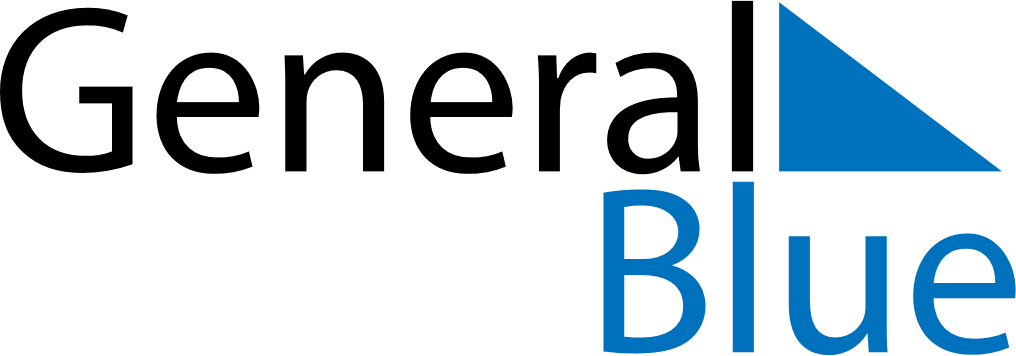 May 9, 2021 - May 15, 2021Weekly CalendarMay 9, 2021 - May 15, 2021SundayMay 09MondayMay 10TuesdayMay 11WednesdayMay 12ThursdayMay 13FridayMay 14SaturdayMay 15MY NOTES